КОНТРОЛЬНО-СЧЕТНАЯ КОМИССИЯБЕЛОЗЕРСКОГО  МУНИЦИПАЛЬНОГО  РАЙОНАЗАКЛЮЧЕНИЕна проект решения  Совета Глушковского  сельского поселения   о внесении изменений в решение Совета Глушковского сельского поселения от 30.12.2015 № 45  «О бюджете Глушковского сельского поселения на 2016 год»                                                                                                           13.10.2016                                                                                                                                                                                                                                                                                                                                                                                     Экспертиза проекта решения проведена на основании п.11 статьи 12 Положения о контрольно-счетной комиссии района, утвержденного решением Представительного Собрания района от 27.02.2008 (с учетом изменений и дополнений). В результате экспертизы установлено:      Представленным  проектом  решения  «О внесении изменений и дополнений в решение Совета Глушковского  сельского поселения   от 30.12.2015 №45» (далее - решение №45) предлагается:	1. Основные характеристики бюджета поселения на 2016 год оставить без изменения.2.  Приложения 6,7 к решению №45 изложить   в новой редакции. Проектом предлагается   произвести распределение и  перераспределение  бюджетных ассигнований в рамках утвержденного бюджета по отдельным показателям бюджетной классификации  в разрезе ведомств, разделов и целевых статей, что не противоречит бюджетному законодательству.  Из пояснительной записки к проекту решения следует, что предлагаемые изменения не повлекут увеличение кредиторской задолженности по отдельным разделам и подразделам.            Вывод:              1.Представленный проект решения Совета Глушковского сельского поселения   о внесении изменений и дополнений в решение Совета Глушковского  сельского поселения от 30.12.2015 № 45 в целом  не противоречит бюджетному законодательству и рекомендован к принятию.Председатель контрольно-счетной комиссии района                                                        Н.А.Спажева       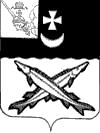 